521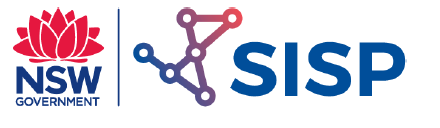 Trusses and Truss Analysis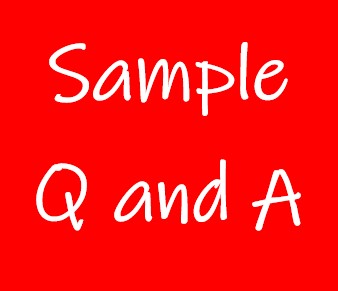 Exercise 1 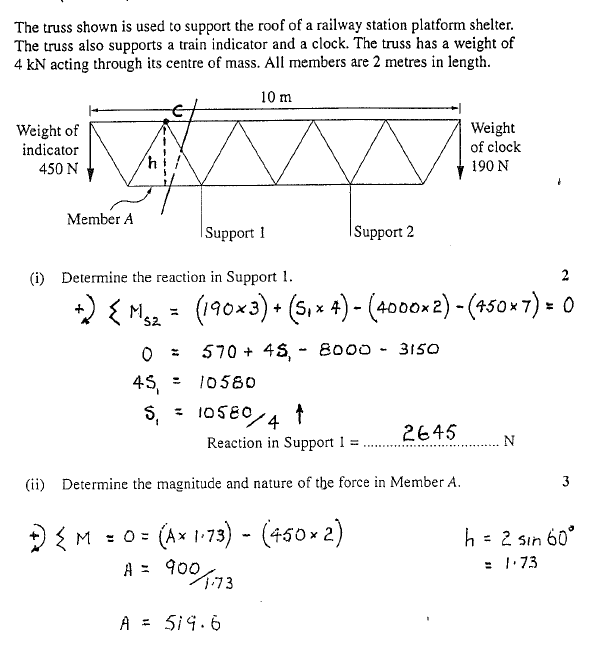 Exercise 2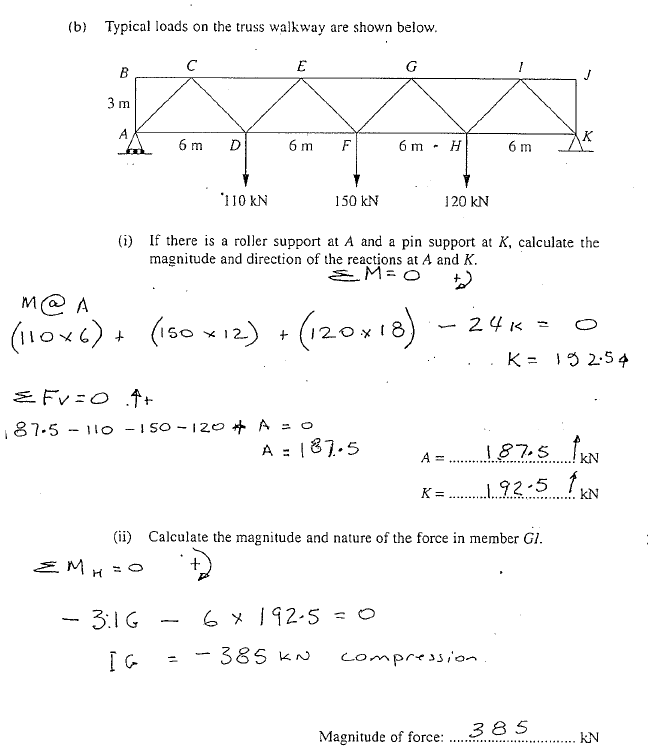 Exercise 3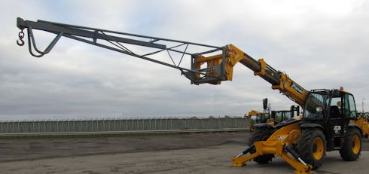 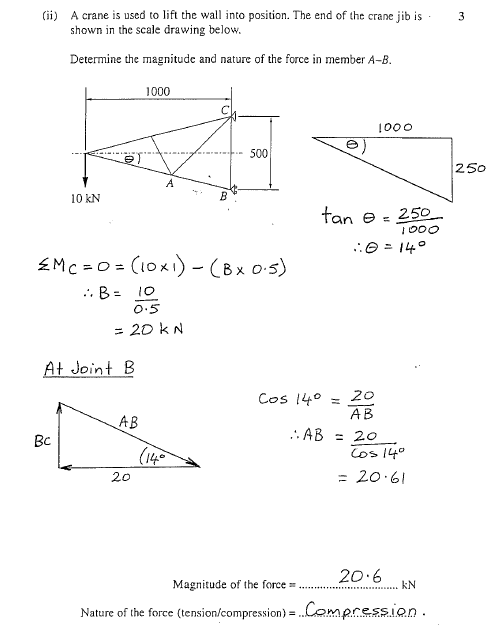 Exercise 4 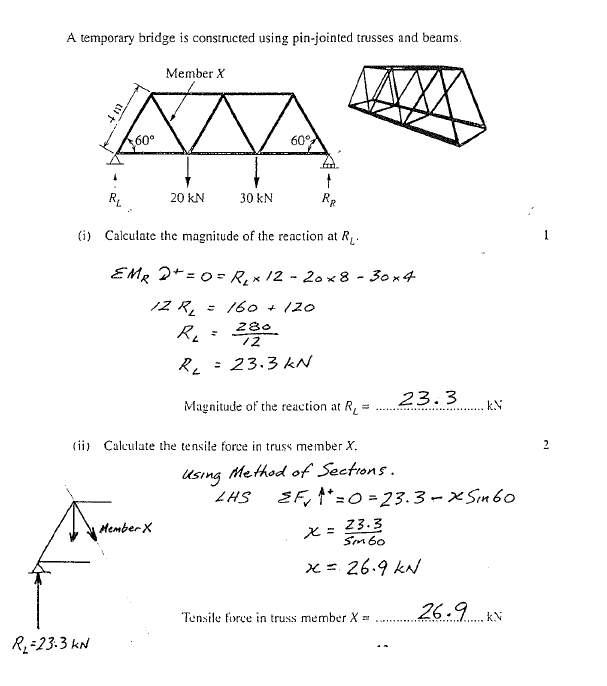 Exercise 5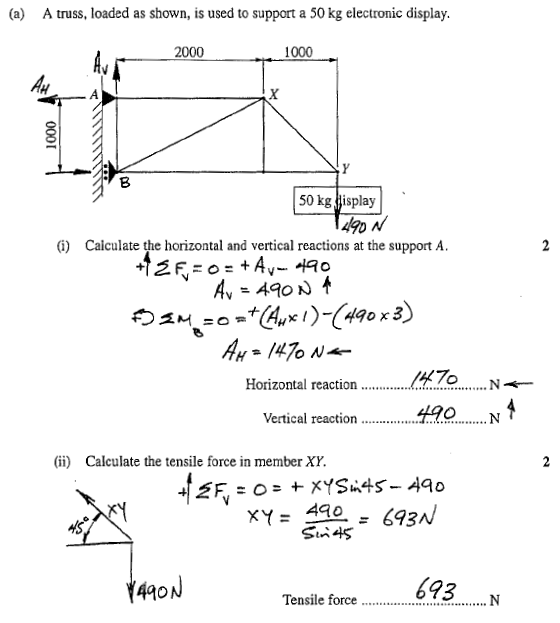 Exercise 6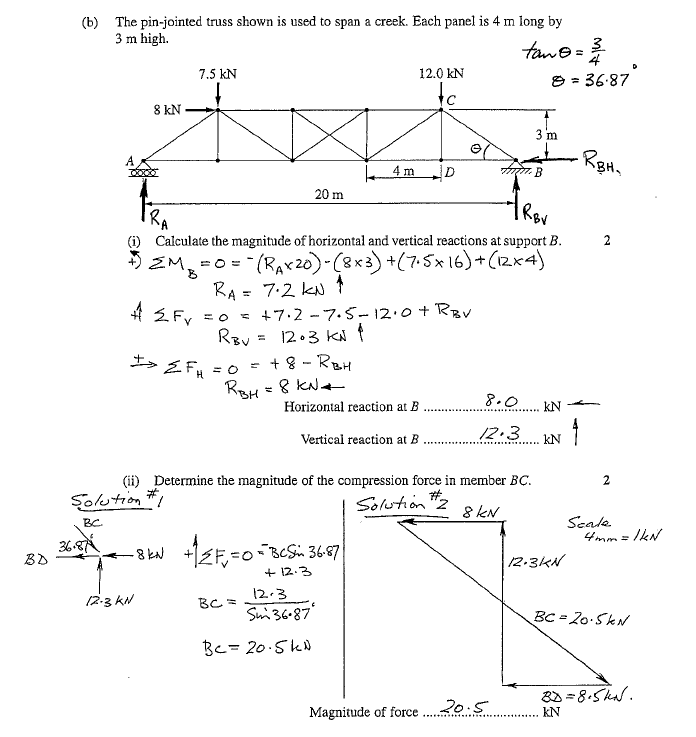 Exercise 7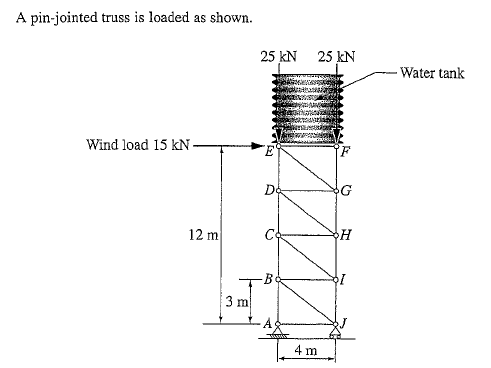 Reactions =   Horiz =  15kN  right, Vert = 90kN down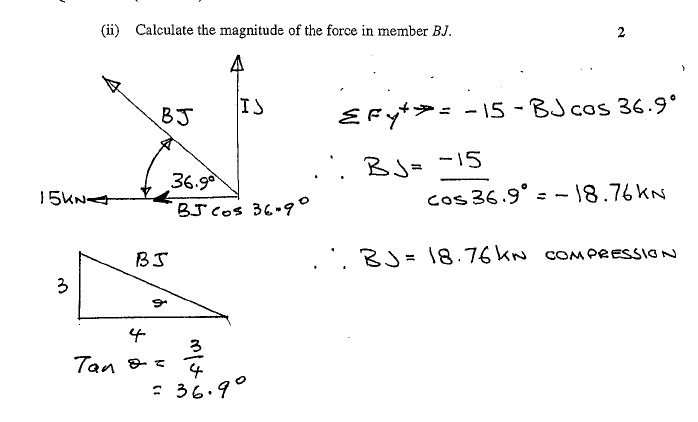 Exercise 8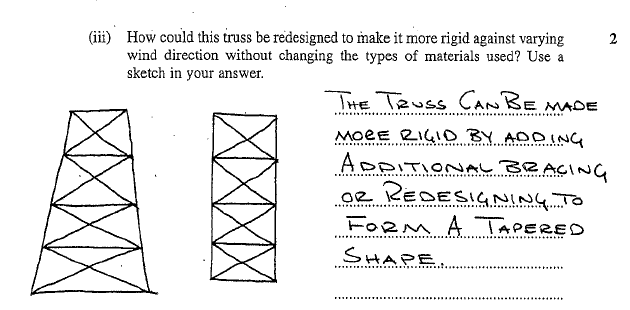 Exercise 9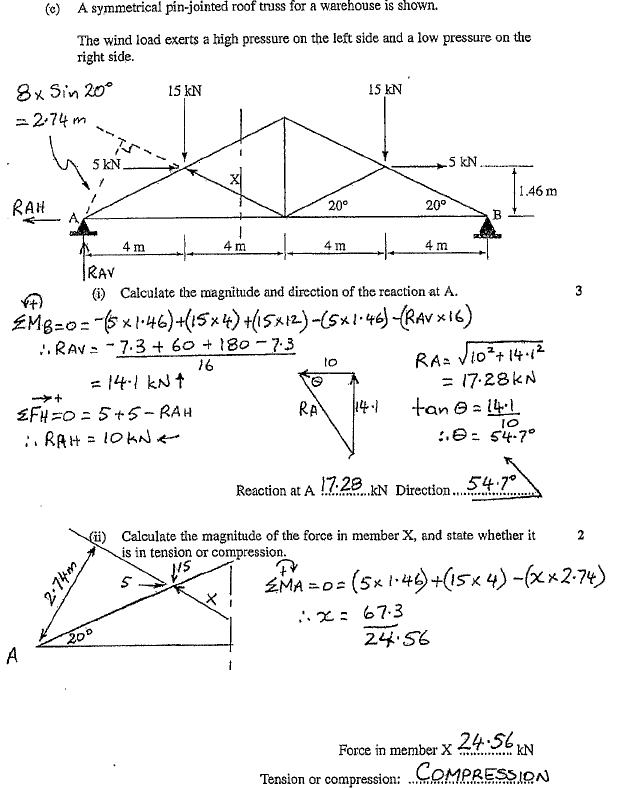 Exercise 10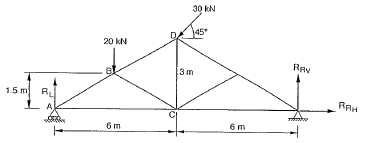 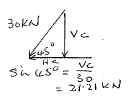 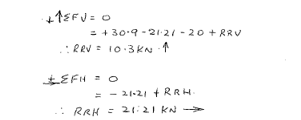 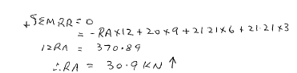 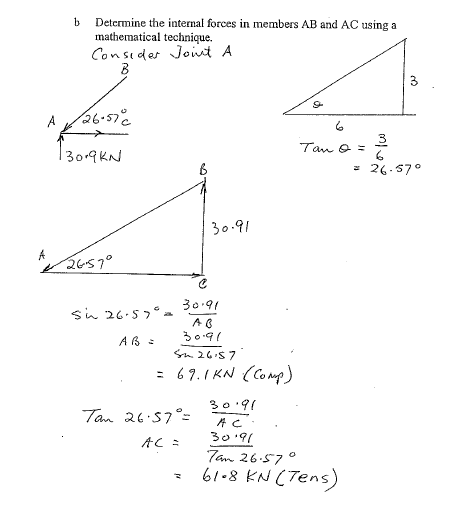 Exercise 10 (Continued) 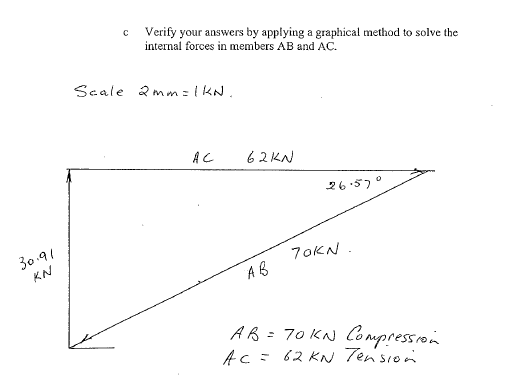 Exercise 11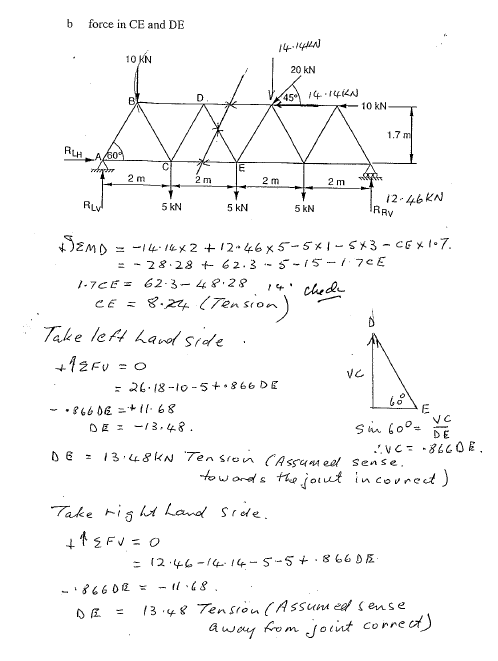 Exercise 12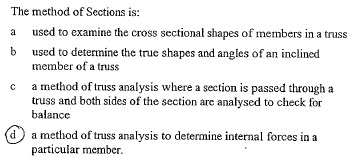 Exercise 13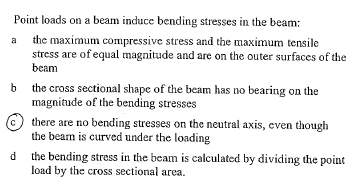 Exercise 14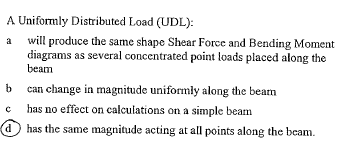 Exercise 15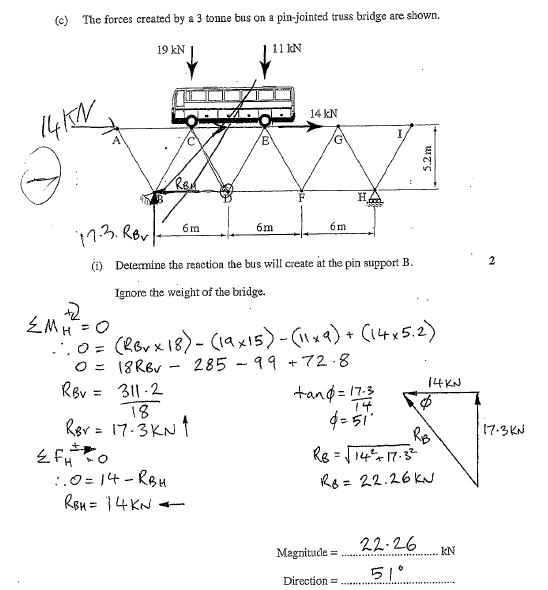 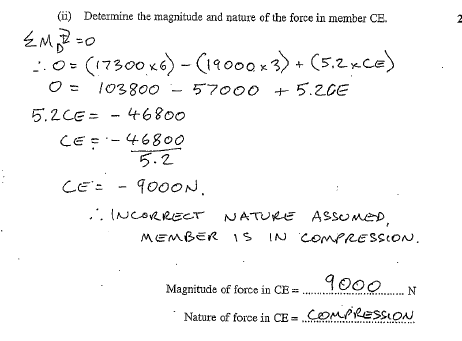 Exercise 16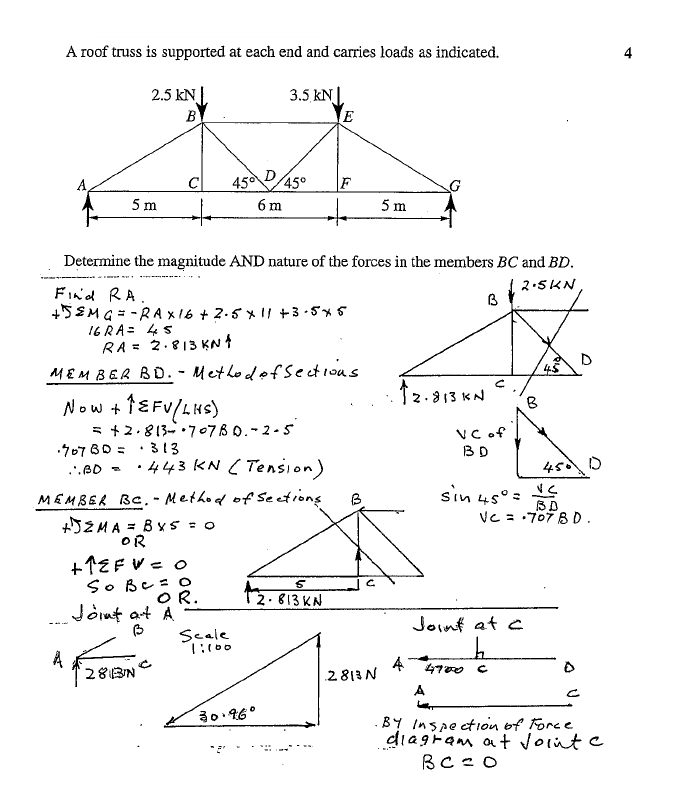 Exercise 17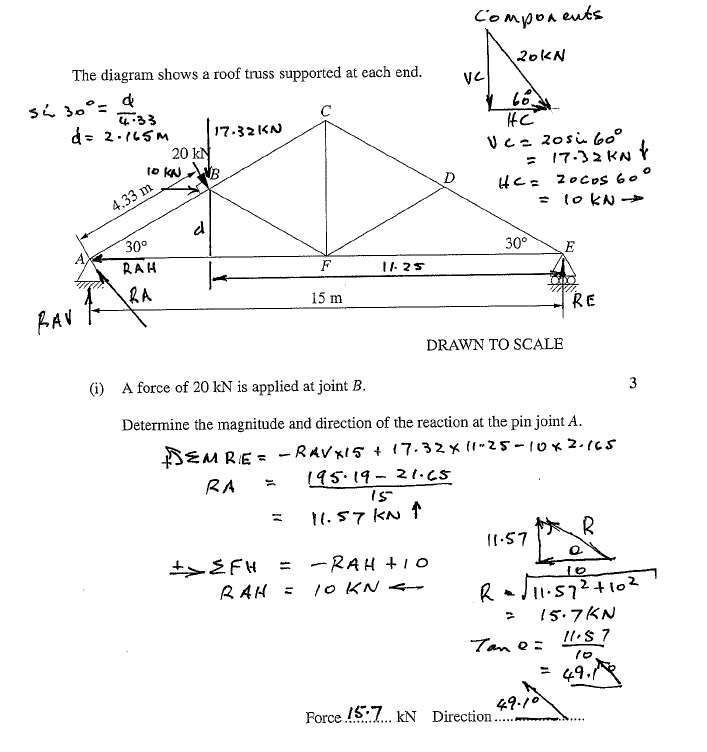 Exercise 18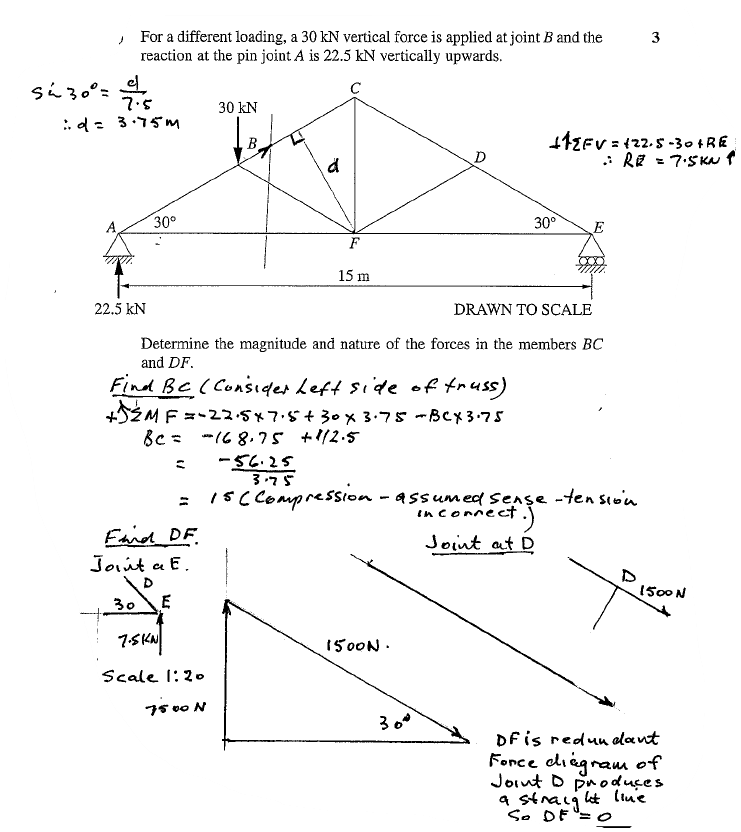 Exercise 19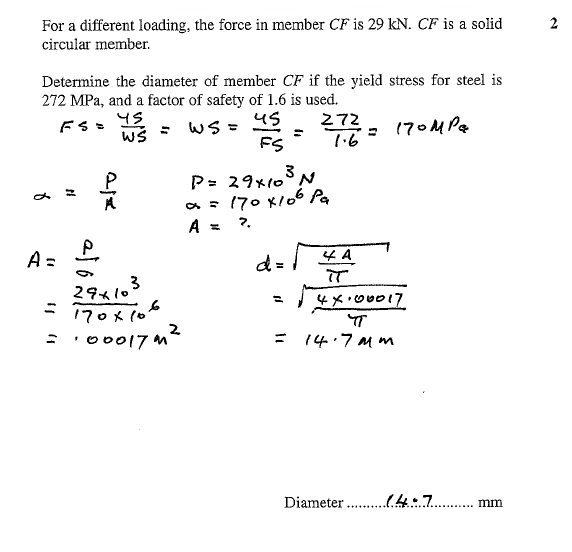 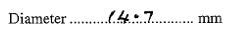 Exercise 20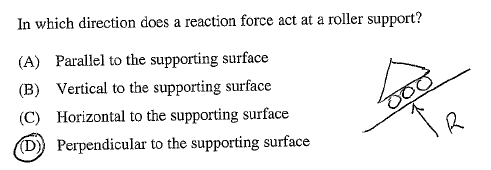 Exercise 21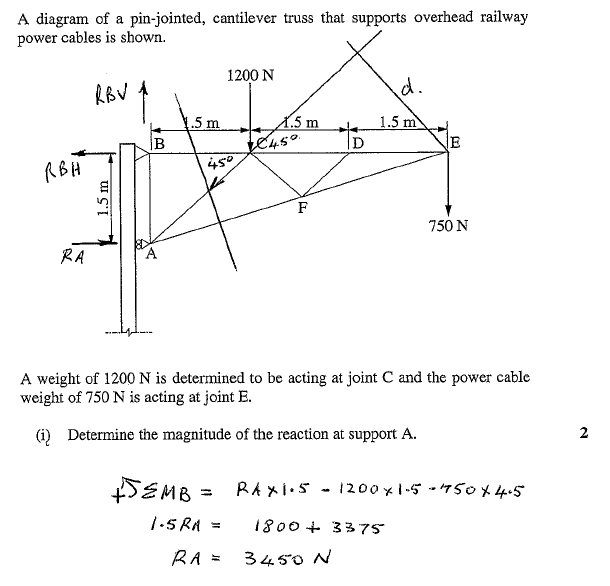 Exercise 22
Exercise 23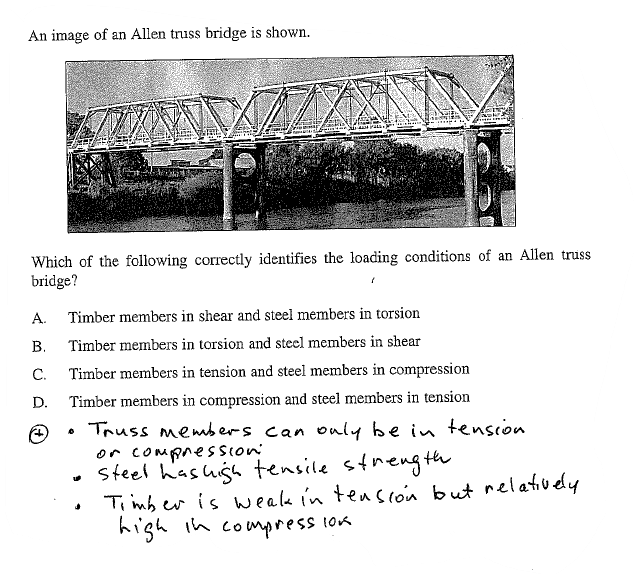 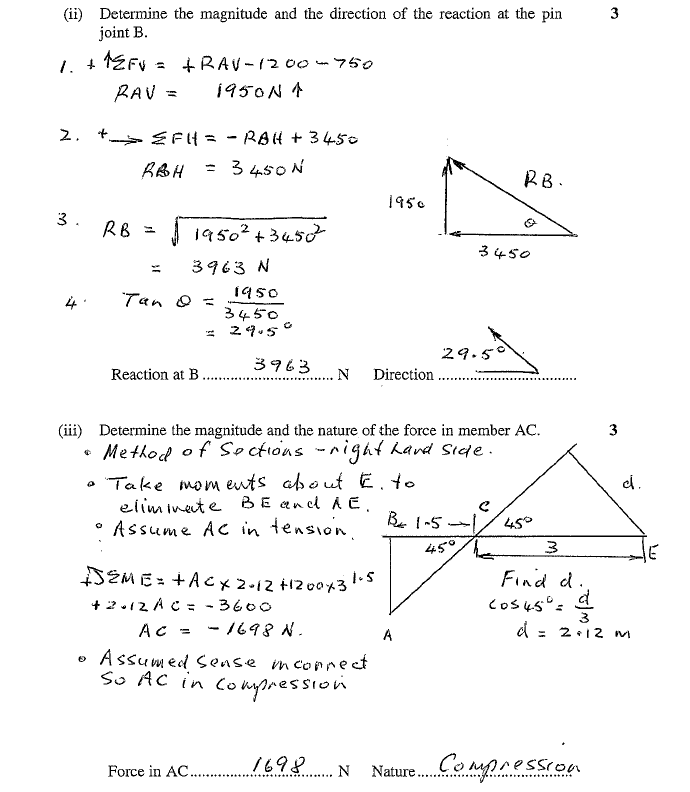 Exercise 24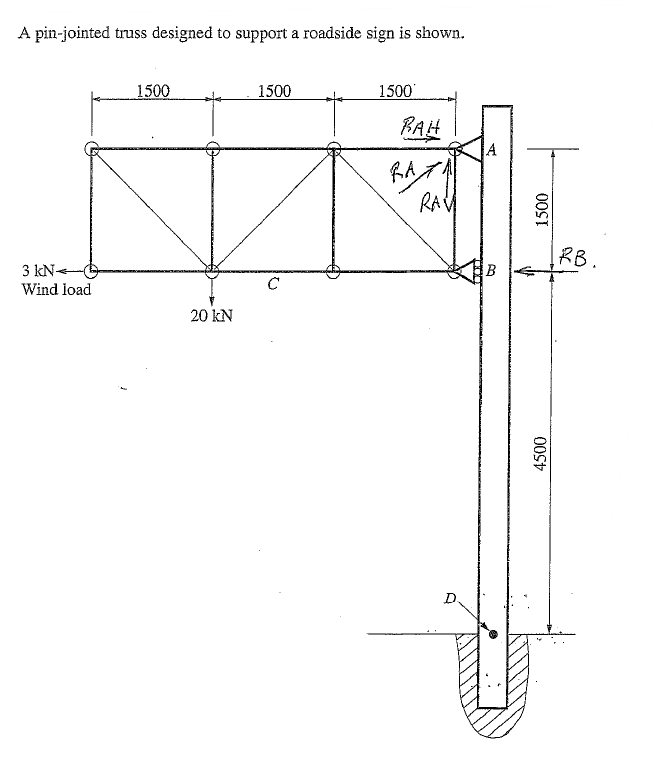 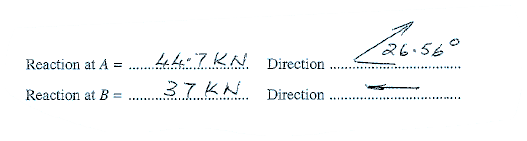 Exercise 24 (Continued) 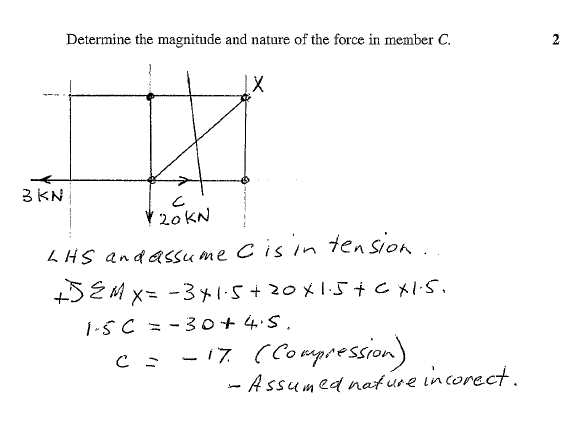 Exercise 25 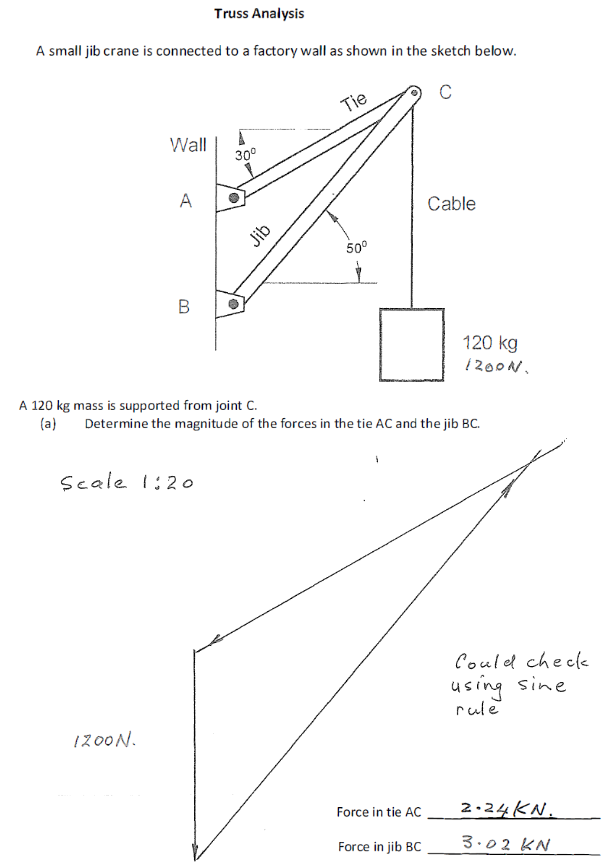 Exercise 26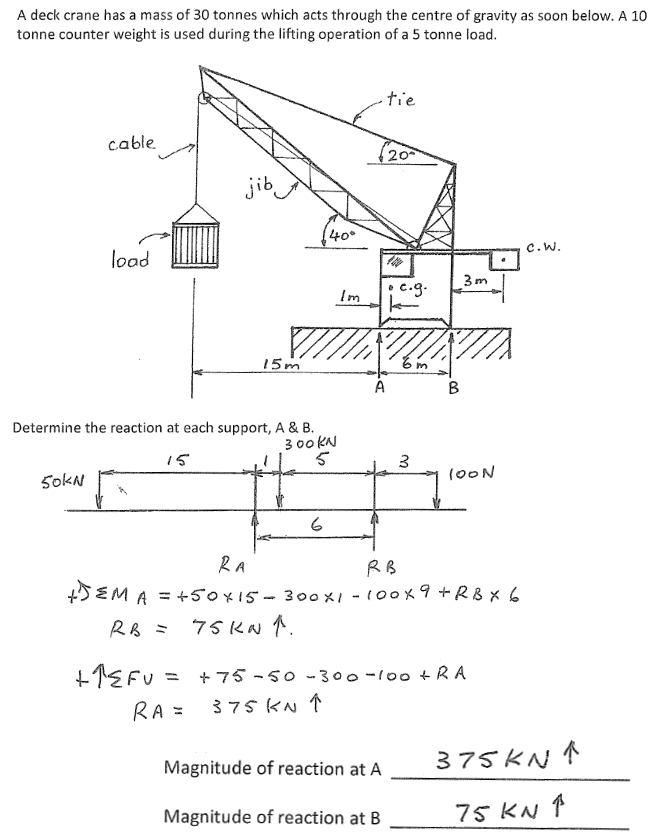 Exercise 27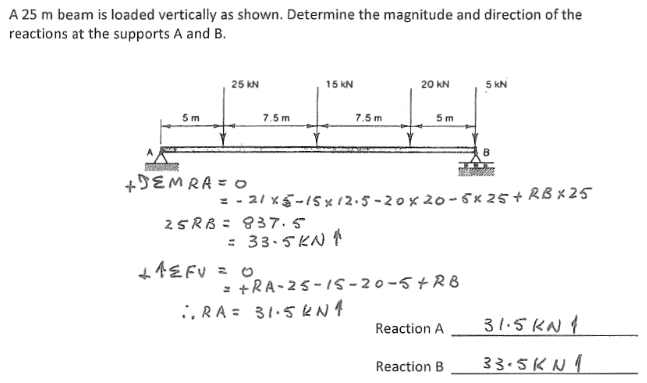 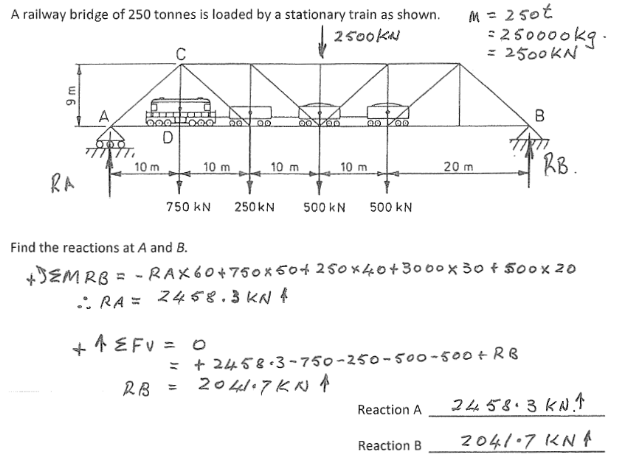 Exercise 28Exercise 29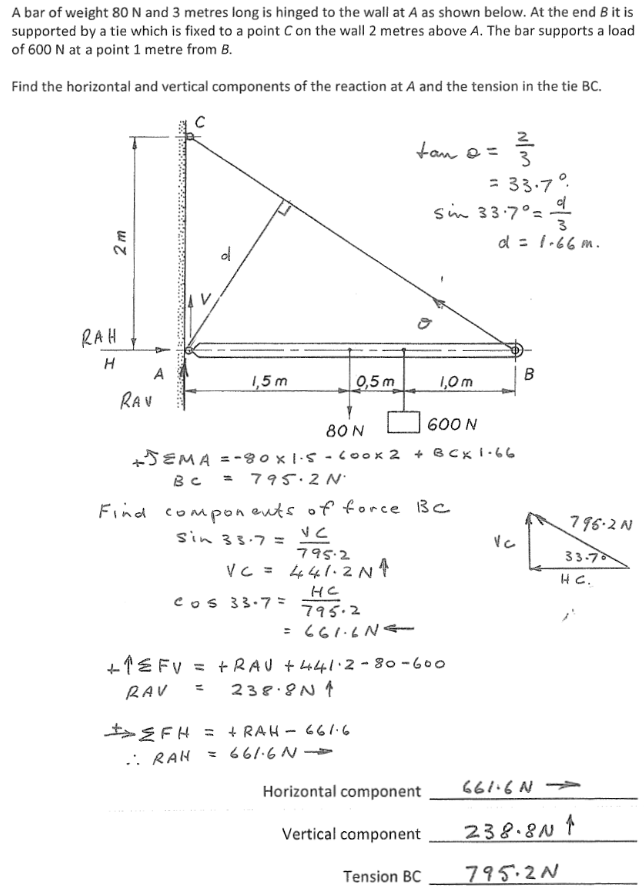 Exercise 30 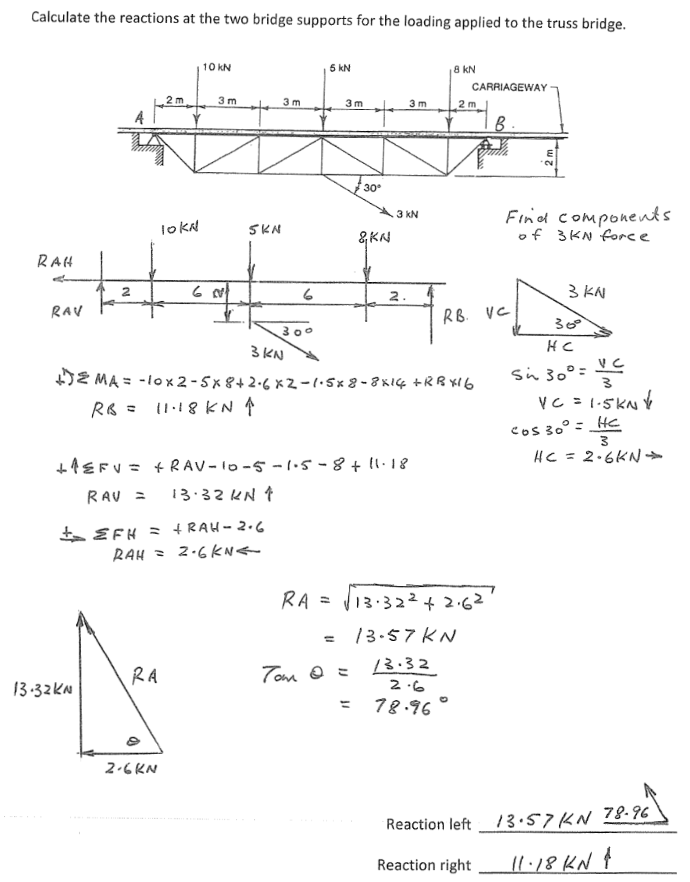 Exercise 31 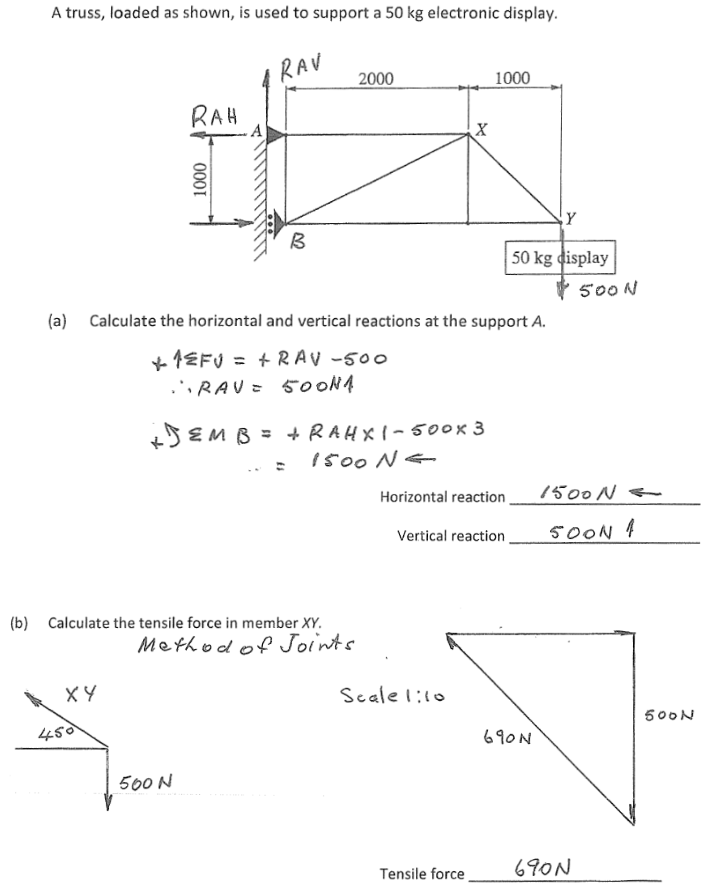 Exercise 32 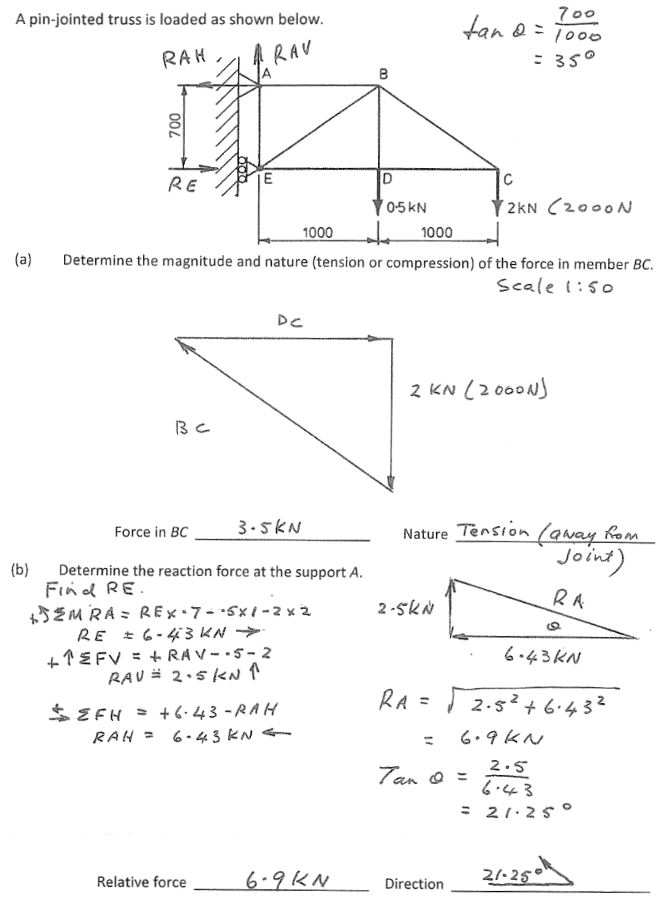 Exercise 33 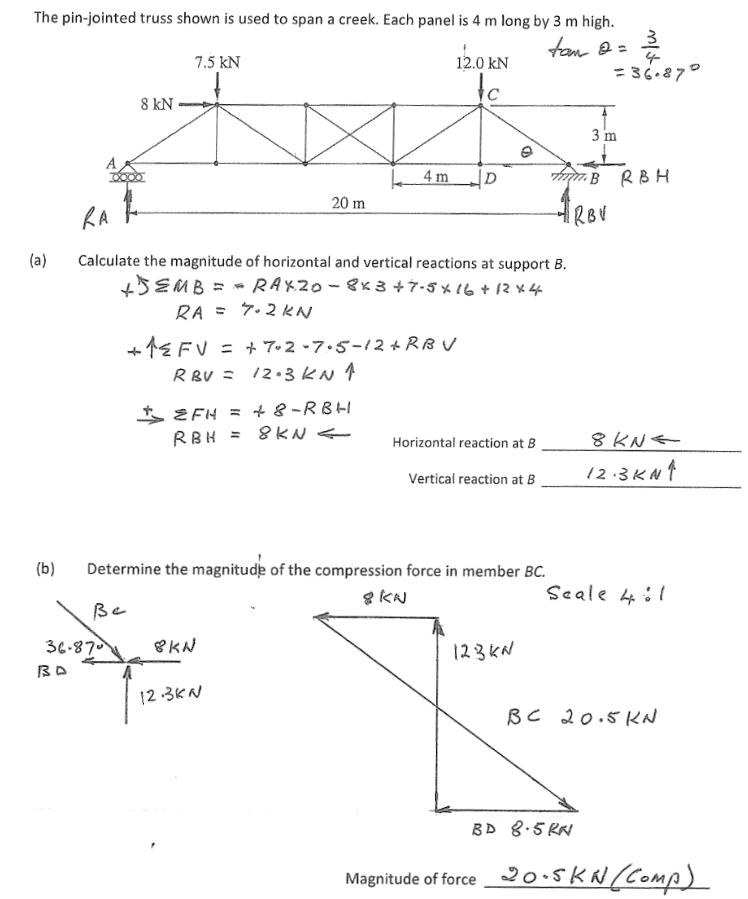 Exercise 34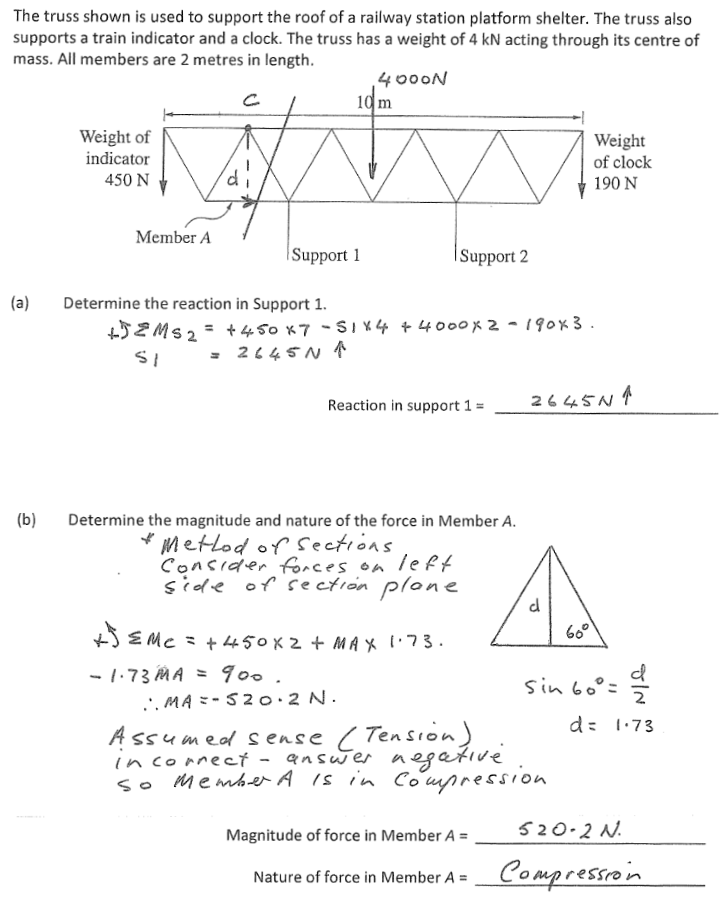 Exercise 35	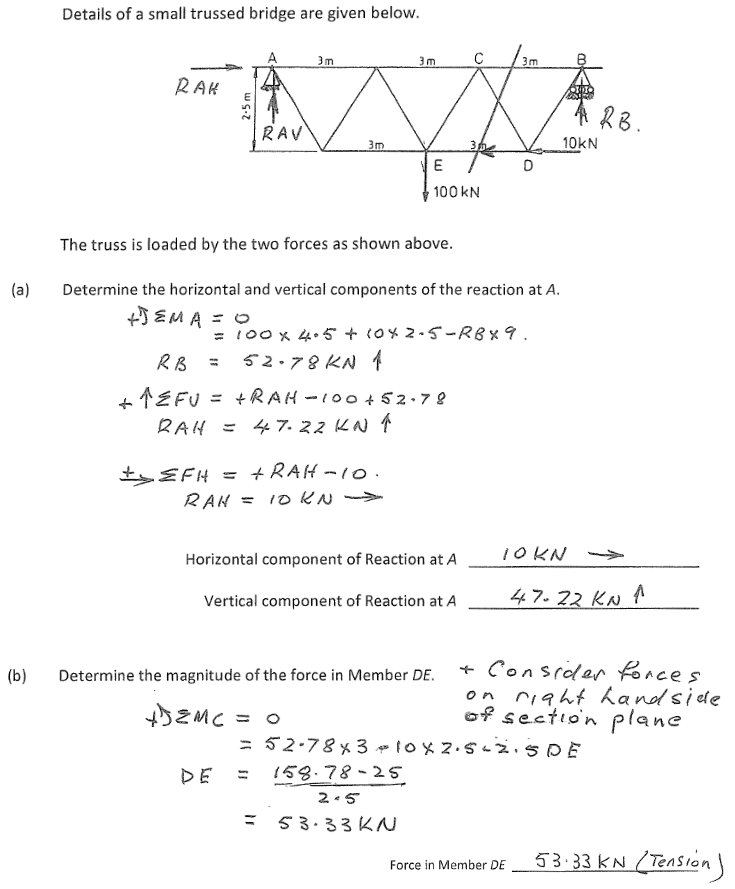 Exercise 36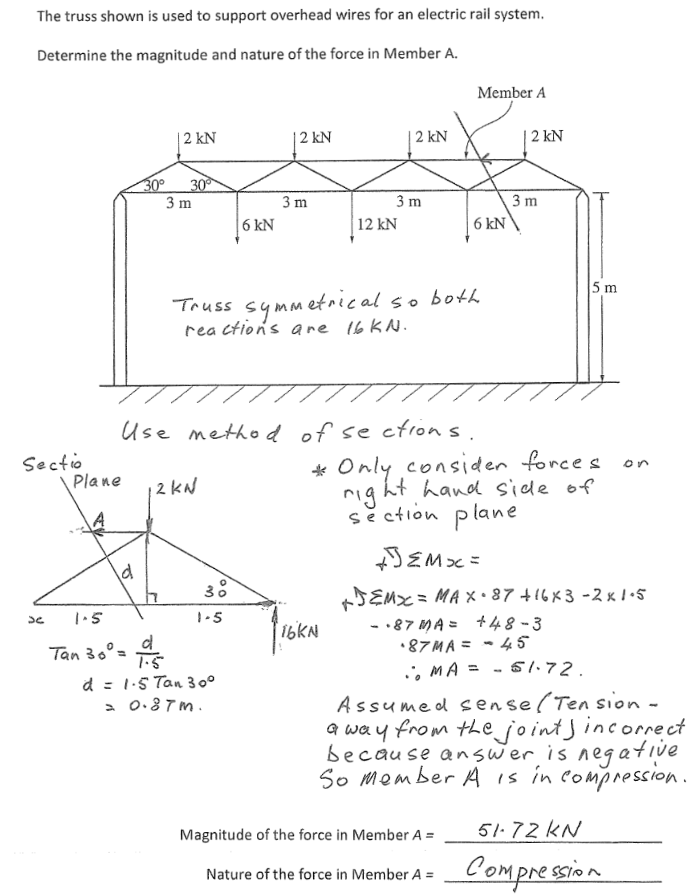 Exercise 37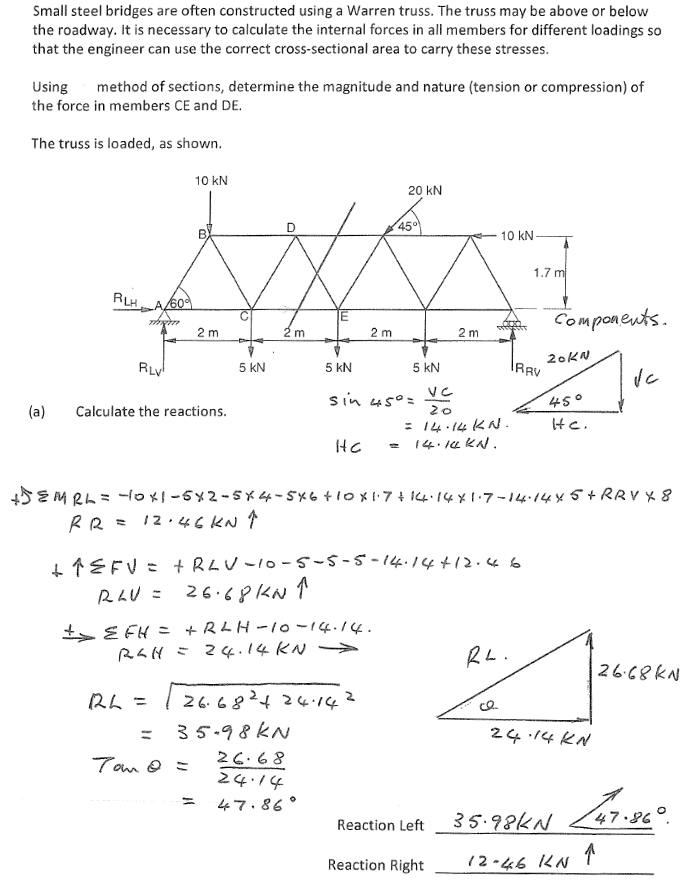 Exercise 37 (Continued) 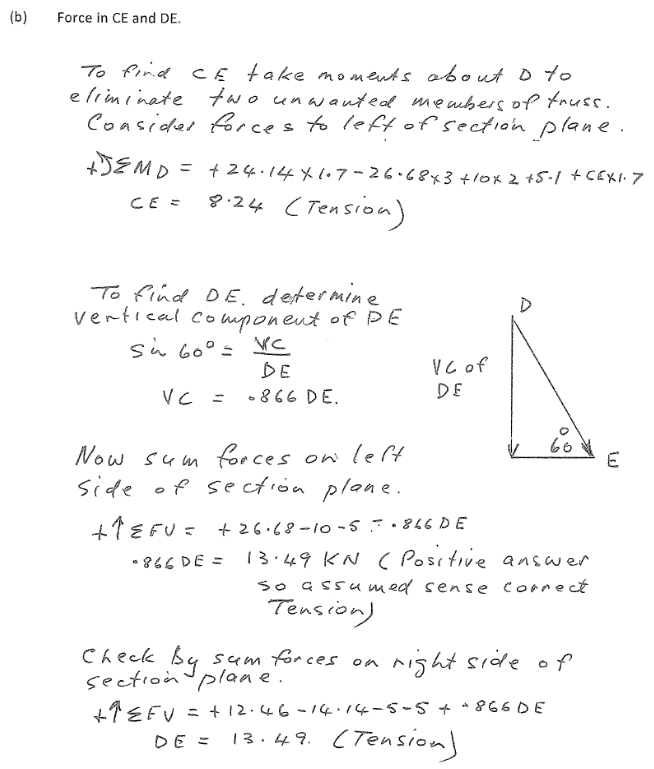 Exercise 38 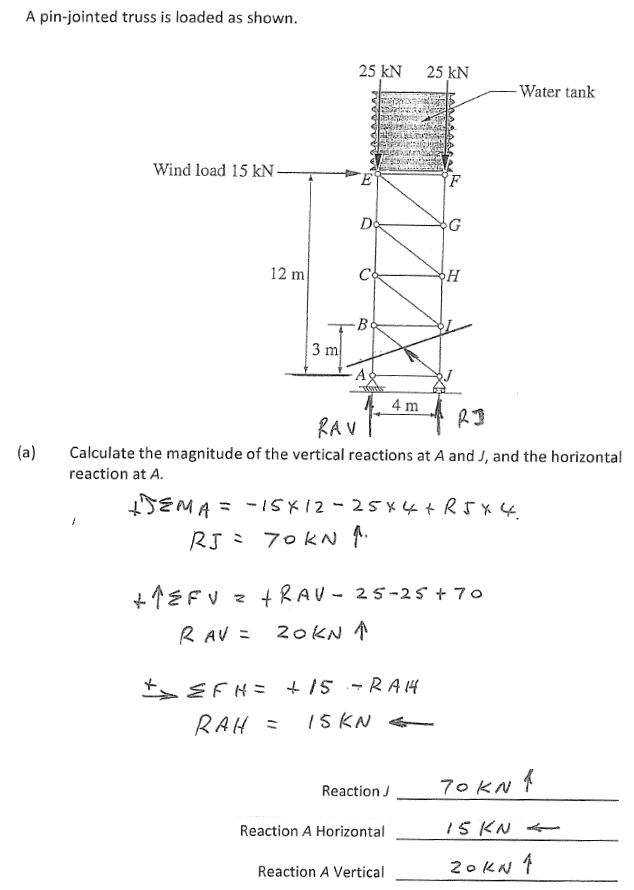 Exercise 38 (Continued) 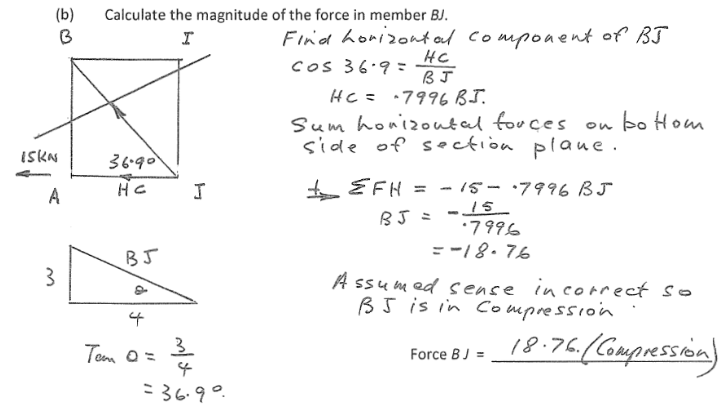 Exercise 39 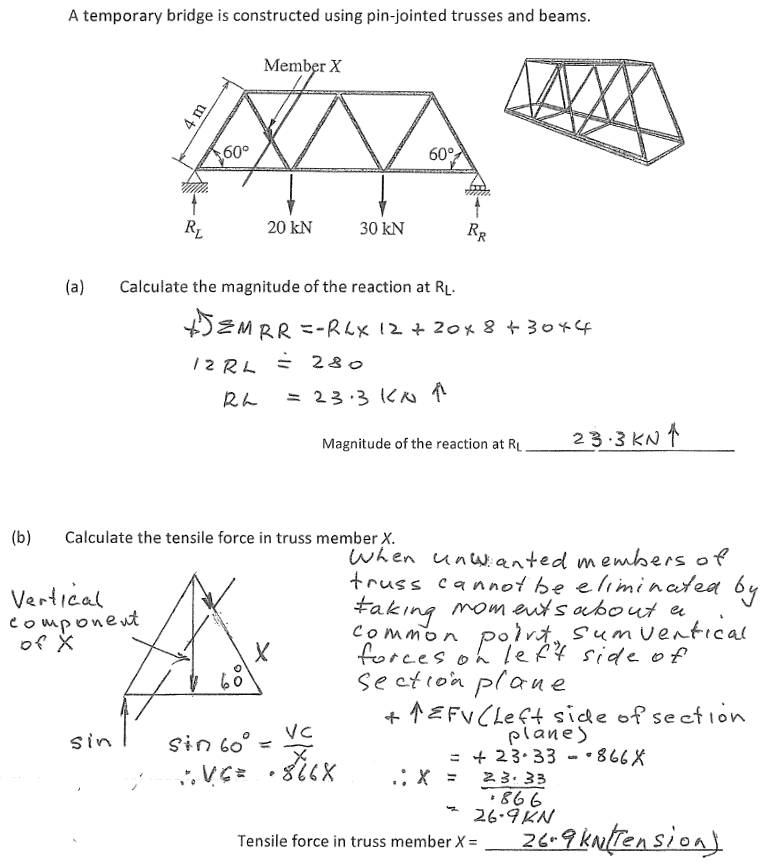 